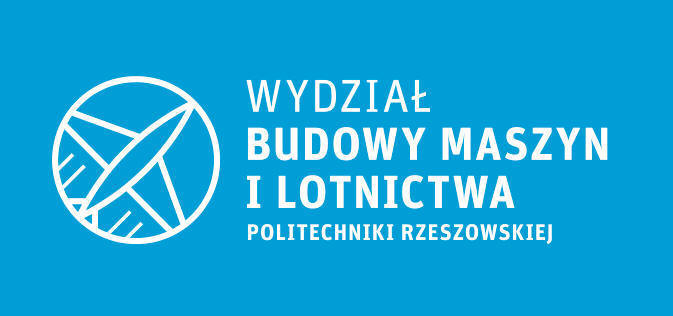 Dziennik obecności na zajęciach laboratoryjnych Student              …………………………………………………………nr albumu:        ………………Instrukcja wypełniania Dziennika obecności na zajęciach laboratoryjnychDziennik jest potwierdzeniem obecności studentów na zajęciach laboratoryjnych (umiejętności praktyczne), przedmiot:Fizyka semestr II   2014/2015  wpisać aktualne zajęciaProwadzący zajęcia potwierdza swoim podpisem, że student brał udział w danym dniu w zajęciach przez deklarowaną liczbę godzin lekcyjnych i potwierdza swoją pozytywną ocenę potwierdzając, że student potrafi właściwie korzystać z narzędzi 
i sprzętu oraz pracować zgodnie z instrukcjami.Podstawowa ocena umiejętności praktycznych przeprowadzana jest podczas zajęć   przez oceniającego umiejętności praktyczne po zakończenie każdego ćwiczenia laboratoryjnego.Datę zajęć, temat zajęć i ilość godzin lekcyjnych zajęć wpisuje student. Kolumnę „Godziny  razem” wypełnia Kierownik Jakości.Po zakończeniu semestru karta przedmiotu jest deponowana u Kierownika Jakości.Fizyka semestr II od 28.02.2015 do 02.04.2015 wpisać aktualne zajęciaTemat zajęć w dniu ………………………………………………………………………………………………………………………………………..….Temat zajęć w dniu ………………………………………………………………………………………………………………………………………..….Temat zajęć w dniu ………………………………………………………………………………………………………………………………………..….Temat zajęć w dniu ………………………………………………………………………………………………………………………………………..….Temat zajęć w dniu ………………………………………………………………………………………………………………………………………..….Temat zajęć w dniu ………………………………………………………………………………………………………………………………………..….Temat zajęć w dniu ………………………………………………………………………………………………………………………………………..….Temat zajęć w dniu ………………………………………………………………………………………………………………………………………..….Nazwisko i imięData zajęć/ilość godzinData zajęć/ilość godzinData zajęć/ilość godzinData zajęć/ilość godzinData zajęć/ilość godzinData zajęć/ilość godzinData zajęć/ilość godzinData zajęć/ilość godzinData zajęć/ilość godzinData zajęć/ilość godzinData zajęć/ilość godzinData zajęć/ilość godzinData zajęć/ilość godzinData zajęć/ilość godzinData zajęć/ilość godzinData zajęć/ilość godzinRazem godzinPodpis prowadzącego zajęciaOcena pozytywna,  student potrafi właściwie korzystać z narzędzi 
i sprzętu oraz pracować zgodnie z instrukcjamiOcena pozytywna,  student potrafi właściwie korzystać z narzędzi 
i sprzętu oraz pracować zgodnie z instrukcjamiOcena pozytywna,  student potrafi właściwie korzystać z narzędzi 
i sprzętu oraz pracować zgodnie z instrukcjamiOcena pozytywna,  student potrafi właściwie korzystać z narzędzi 
i sprzętu oraz pracować zgodnie z instrukcjamiOcena pozytywna,  student potrafi właściwie korzystać z narzędzi 
i sprzętu oraz pracować zgodnie z instrukcjamiOcena pozytywna,  student potrafi właściwie korzystać z narzędzi 
i sprzętu oraz pracować zgodnie z instrukcjamiOcena pozytywna,  student potrafi właściwie korzystać z narzędzi 
i sprzętu oraz pracować zgodnie z instrukcjamiOcena pozytywna,  student potrafi właściwie korzystać z narzędzi 
i sprzętu oraz pracować zgodnie z instrukcjamiOcena pozytywna,  student potrafi właściwie korzystać z narzędzi 
i sprzętu oraz pracować zgodnie z instrukcjamiOcena pozytywna,  student potrafi właściwie korzystać z narzędzi 
i sprzętu oraz pracować zgodnie z instrukcjamiOcena pozytywna,  student potrafi właściwie korzystać z narzędzi 
i sprzętu oraz pracować zgodnie z instrukcjamiOcena pozytywna,  student potrafi właściwie korzystać z narzędzi 
i sprzętu oraz pracować zgodnie z instrukcjamiOcena pozytywna,  student potrafi właściwie korzystać z narzędzi 
i sprzętu oraz pracować zgodnie z instrukcjamiOcena pozytywna,  student potrafi właściwie korzystać z narzędzi 
i sprzętu oraz pracować zgodnie z instrukcjamiOcena pozytywna,  student potrafi właściwie korzystać z narzędzi 
i sprzętu oraz pracować zgodnie z instrukcjamiOcena pozytywna,  student potrafi właściwie korzystać z narzędzi 
i sprzętu oraz pracować zgodnie z instrukcjami